                  
ΕΛΛΗΝΙΚΗ ΔΗΜΟΚΡΑΤΙΑ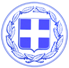 ΝΟΜΟΣ ΔΩΔΕΚΑΝΗΣΟΥ          ΔΗΜΟΣ ΚΩ	  Κως, 06 Ιουνίου 2017ΕΙΣΗΓΗΣΗ ΔΗΜΑΡΧΟΥ ΚΩ ΣΤΗ ΣΥΝΕΝΤΕΥΞΗ ΤΥΠΟΥ ΜΕ ΘΕΜΑ: ΚΟΙΝΩΝΙΚΗ ΠΟΛΙΤΙΚΗΘέλω να σας ευχαριστήσω για την παρουσία σας σήμερα εδώ.Η θεματολογία της σημερινής συνέντευξης έχει ως σημείο αναφοράς την κοινωνική πολιτική.Η κ.Πη θα αναφερθεί αναλυτικά στις δράσεις που βρίσκονται σε εξέλιξη ή σχεδιάζονται και οι κύριοι Λοϊζος, Πιστικάκης θα πουν όπου χρειαστεί για το αντικείμενο τους.Ουσιαστικά τα 3 τελευταία χρόνια, χτίσαμε από την αρχή, ένα Νέο Δίκτυο Κοινωνικών Υπηρεσιών.Κυριολεκτικά από την αρχή αφού δεν υπήρχαν δομές και υποδομές αλλά και κρατική στήριξη.Καταφέραμε να αξιοποιήσουμε και το τελευταίο διαθέσιμο ευρώ. Παραγωγικά, Αποδοτικά και Αποτελεσματικά.Αυτό το Δίκτυο δεν έχει καμία σχέση με το χθες, με πρακτικές που αντιμετώπιζαν την κοινωνική πολιτική ως πεδίο άσκησης μικροπολιτικής και συναλλαγών που καταρράκωναν κάθε έννοια ανθρώπινης αξιοπρέπειας.Όταν η παντόφλα και η μπριζόλα ήταν είδος ανταλλαγής με την ψήφο αυτού που είχε ανάγκη.Υπήρχαν πολίτες που δεν είχαν πρόσβαση στις κοινωνικές υπηρεσίες του Δήμου, αυτούς τους πολίτες τραβήξαμε στο φως, τους προσφέραμε στήριξη, τους δώσαμε το δικαίωμα να στέκονται με αξιοπρέπεια.Γιατί η άσκηση κοινωνικής πολιτικής πρέπει να λαμβάνει υπόψιν της την ανθρώπινη αξιοπρέπεια, δεν αποτελεί πεδίο επίδειξης, άσκησης δύναμης και συναλλαγής.Το Νέο Δίκτυο Κοινωνικών Υπηρεσιών περιλαμβάνει:-Την Τράπεζα Ρούχων και Ειδών Πρώτης Ανάγκης που στηρίζει πάνω από 100 οικογένειες. Με αποτελεσματικότητα και κυρίως διακριτικότητα.-Το Δημοτικό Ιατρείο στο οποίο προσφέρουμε δωρεάν υπηρεσίες στους δημότες.-Τη νέα λειτουργική δομή του Τμήματος Κοινωνικής Πολιτικής που στέκεται δίπλα στον πολίτη που έχει ανάγκη, καθοδηγώντας τον για να έχει πρόσβαση στις παροχές που υπάρχουν.-Τη συμμετοχή και ένταξη του Δήμου σε ευρωπαϊκά προγράμματα για την καταπολέμηση της φτώχειας και του κοινωνικού αποκλεισμού.-Τη δημιουργία της Λέσχης Φιλίας, μιας νέας δομής που δίνει διέξοδο και χαρά σε ηλικιωμένους συμπολίτες μας.-Τη στήριξη των ΑμεΑ. Για πρώτη φορά ο Δήμος Κω υλοποιεί δράσεις και σηματοδοτεί μια νέα αντίληψη για τον τρόπο με τον οποίο πρέπει να προσεγγίζουμε τα άτομα με αναπηρία.-Την αναδιοργάνωση της Δημοτικής Συγκοινωνίας που δεν αρκείται μόνο στο να μετακινεί δωρεάν μαθητές, εργαζόμενους στα ξενοδοχεία, χαμηλοσυνταξιούχων και απόρων. Η Δημοτική Συγκοινωνία μπήκε μπροστά για να στηρίξει την τοπική αγορά και την τοπική οικονομία, μεταφέροντας δωρεάν κάθε Δεύτερο Σάββατο στην πόλη τους επισκέπτες που διαμένουν στα ξενοδοχεία αλλά και συμμετέχοντας ενεργά στην επιτυχία της πρώτης λευκής νύχτας, που διοργανώθηκε στην Κω.Εγώ θα ήθελα σήμερα να σταθώ σε δύο ζητήματα, αφού θα υπάρξουν και ανακοινώσεις από την κ. Πη.Το πρώτο αφορά το Δίκτυο Πρωτοβάθμιας Υγείας του Δήμου Κω, μια προγραμματική μας δέσμευση που παίρνει σάρκα και οστά.Η λειτουργία του Δημοτικού Ιατρείου ξεκίνησε, πάνω από 100 συμπατριώτες μας έχουν ήδη εξυπηρετηθεί δωρεάν.Υπάρχει γιατρός και νοσηλεύτρια, ολοκληρώνεται ο εξοπλισμός του και σε λίγες ημέρες θα γίνουν και τα επίσημα εγκαίνια.Ήδη υλοποιήθηκε η πρώτη δράση προληπτικής ιατρικής στα νηπιαγωγεία του νησιού.Θα ακολουθήσουν και άλλες δράσεις προληπτικής ιατρικής για τις γυναίκες και τους ηλικιωμένους.Θα ήθελα να επισημάνω ότι χρειάστηκε να υπερβούμε τεράστια γραφειοκρατικά εμπόδια που κάποιοι όρθωσαν για να μην μπορεί να στηθεί το Δημοτικό Ιατρείο.Η πρόσληψη γιατρού και νοσηλευτή, εγκρίθηκε μετά από μεγάλη προσπάθεια αν και ο Δήμος είχε τη δυνατότητα να καλύψει τη μισθοδοσία τους.Αυτά είναι τα πραγματικά προβλήματα της αυτοδιοίκησης που χρειάζονται επίλυση από το Κράτος και όχι οι μικροκομματικές σκοπιμότητες.Το 2018 θα καταθέσουμε αίτημα για την πρόσληψη ενός ακόμα γιατρού. Το Δημοτικό Ιατρείο για να υποστηρίξει το σύνολο των δωρεάν υπηρεσιών υγείας που θέλουμε να προσφέρουμε στους δημότες μας, θα έχει τρεις γιατρούς.Δεν μένουμε όμως εκεί, δεν σημαίνει ότι το Δίκτυο Πρωτοβάθμιας Φροντίδας Υγείας του Δήμου Κω τελειώνει με τη δημιουργία του Δημοτικού Ιατρείου και την πρόσληψη γιατρού και νοσηλευτή που ήδη εργάζονται σε αυτό.Εντάσσουμε τους εργαζόμενους του προγράμματος ‘’ΒΟΗΘΕΙΑ ΣΤΟ ΣΠΙΤΙ’’ στο Δίκτυο Υγείας.Πως;Με την εκπαίδευση τους σε ζητήματα τηλεϊατρικής, τον εξοπλισμό τους με ηλεκτρονικό εξοπλισμό για τη διενέργεια κατ΄οίκον βασικών ιατρικών εξετάσεων και καταγραφών και αποστολή των στοιχείων, σε πραγματικό χρόνο, σε βάση δεδομένων που θα εγκατασταθεί στο Δημοτικό Ιατρείο.Ο γιατρός θα μπορεί να επεμβαίνει άμεσα και να δίνει οδηγίες σε περίπτωση που υπάρξουν ευρήματα που χρήζουν αντιμετώπισης.Ήδη συντάσσεται η σχετική μελέτη για την προμήθεια του εξοπλισμού, το κόστος του οποίου θα είναι πολύ μικρό σε σχέση με τις προσφερόμενες υπηρεσίες και το πρόγραμμα θα αρχίσει να λειτουργεί στις αρχές του 2018.Το δεύτερο σημείο στο οποίο θα ήθελα να αναφερθώ είναι η Συγκοινωνία.Αλήθεια, πόσοι από τους δημότες της Κω είναι ικανοποιημένοι με την συγκοινωνία που υπάρχει στα χωριά;Πόσοι από εσάς αλλά και όλους εδώ στην Κω είναι ικανοποιημένοι με τη συγκοινωνία που υπάρχει στο αεροδρόμιο;Αυτά είναι τα πραγματικά ερωτήματα.Αυτά είναι τα πραγματικά προβλήματα, που εμείς τα θέτουμε επώνυμα με το θάρρος της γνώμης μας και με την υπογραφή μας.Για αυτά τα προβλήματα δεν ενδιαφέρονται οι κάθε λογής ανώνυμοι κουκουλοφόροι, που έχουν άλλους στόχους.Ο Δήμος Κω εμποδίστηκε να προσφέρει στους δημότες αυτό που αποτελεί δικαίωμα: να έχουν μια αξιόπιστη συγκοινωνία στα χωριά και στην περιοχή τους.Η γραμμή προς το Τιγκάκι έδειξε τη χρησιμότητά της. Έδειξε το προσέφερε υπηρεσίες στους δημότες , αν τους εξυπηρέτησε.Εξακολουθώ να πιστεύω ότι υπάρχει πεδίο συνεργασίας με το ΚΤΕΛ. Θέλουμε αυτή τη συνεργασία, κάναμε ανοιχτή πρόσκληση, την επαναλαμβάνουμε και σήμερα.Υπάρχει έδαφος για να ικανοποιηθούν οι ανάγκες όλων. Μόνο για να ικανοποιηθεί η απληστία και ο παραλογισμός δεν υπάρχει έδαφος.Ο Δήμος δεν θα κάνει πίσω. Αυτό που υποσχέθηκα στους δημότες στα χωριά της Κω , θα γίνει πράξη.Θα έχουν τακτική και αξιόπιστη συγκοινωνία.Μπορεί κάποιοι να μας καθυστερούν ή να παρεμβάλλουν εμπόδια. Δεν μπορούν όμως να μας σταματήσουν.Γιατί είμαστε αποφασισμένοι, γιατί έχουμε μαζί μας τους πολίτες, γιατί θέλουμε να δώσουμε λύση σε ένα υπαρκτό πρόβλημα.Ο Δήμος προτείνει τη δημιουργία νέων γραμμών. Αν το ΚΤΕΛ θέλει να τις καλύψει όλες, ο Δήμος θα κινηθεί επικουρικά.Αν το ΚΤΕΛ δηλώσει αδυναμία, ο Δήμος θα αναλάβει να τις καλύψει όλες σταδιακά.Σε πρώτη φάση οι γραμμές είναι 2:Γραμμή 1-Δημοτική Ενότητα Ηρακλειδών-----------------------------------------------------------ΜΑΣΤΙΧΑΡΙ - ΑΓΙΟΙ ΑΠΟΣΤΟΛΟΙ - ΑΓΙΑ ΤΡΙΑΔΑ- ΚΟΙΜΗΣΗ- ΑΕΡΟΔΡΟΜΙΟ –ΚΕΦΑΛΟΣ (ΚΑΜΑΡΙ- ΧΩΡΙΟ) - ΕΠΙΣΤΡΟΦΗ  PARADISE – ΑΕΡΟΔΡΟΜΙΟ - ΚΑΡΔΑΜAIΝΑ - ΕΠΙΣΤΡΟΦΗ ΑΕΡΟΔΡΟΜΙΟ – ΑΝΤΙΜΑΧΕΙΑ - ΜΑΣΤΙΧΑΡΙ.Η προτεινόμενη συχνότητα δρομολογίων είναι τρεις φορές την ημέρα.Γραμμή 2- Δημοτική Ενότητα Δικαίου------------------------------------------------------------ΠΛΑΤΕΙΑ ΑΓΙΟΥ ΝΙΚΟΛΑΟΥ- ΠΛΑΤΕΙΑ ΑΓΙΟΥ ΓΕΩΡΓΙΟΥ (ΠΥΛΙ) – ΜΑΡΜΑΡΙ- ΤΙΓΚΑΚΙ –ΖΙΑ – ΑΜΑΝΙΟΥ  – ΠΛ. ΑΓ. ΝΙΚΟΛΑΟΥ ΠΥΛΙΗ προτεινόμενη συχνότητα δρομολογίων είναι τρεις φορές την ημέρα.Η διαδικασία προκήρυξης των γραμμών θα προχωρήσει, η πρόταση είναι στο τραπέζι.Το δημόσιο συμφέρον και η εταιρική κοινωνική ευθύνη δεν είναι ξένες, μεταξύ τους, έννοιες. Είναι αλληλένδετες.Εμείς επιδιώκουμε τη συνεργασία, ακολουθούμε νόμιμες διαδικασίες.Η πρόσκληση προς το ΚΤΕΛ είναι ανοιχτή και δημόσια, μέσα στην εβδομάδα θα γίνει επίσημα και θα κληθούν για συνάντηση.Όλοι κρινόμαστε.Υπάρχουν κάποιοι που δεν θέλουν να υπάρχει αξιόπιστη συγκοινωνία στην Κω, δε θέλουν επέκταση των γραμμών γιατί αυτό αποτελεί δέσμευση και σχέδιο της δημοτικής αρχής. Είναι η γνωστή καταστροφολογική, ισοπεδωτική και μηδενιστική λογική.Η εποχή όμως απαιτεί άλλες αντιλήψεις, πνεύμα συνεργασίας, εξωστρέφειας.Οι πολίτες της Κω απαιτούν αξιόπιστη συγκοινωνία που θα τους εξυπηρετεί και θα αναβαθμίσει συνολικά και την εικόνα του νησιού μας απέναντι στους επισκέπτες μας.Κάποια στιγμή ο Γιώργος Κυρίτσης θα σταματήσει να είναι Δήμαρχος. Η καλή και αξιόπιστη συγκοινωνία όμως θα μείνει και θα συνεχίσει να υπάρχει για να εξυπηρετεί τους πολίτες.Επιτέλους ας δούμε λίγο μακριά, ας δούμε πέρα από τη σκιά μας, ας δούμε τον τόπο μας και τους ανθρώπους του.Είμαστε συνεπείς σε αυτό που υποσχεθήκαμε στους πολίτες.Την εικόνα των συγκοινωνιών στην Κω, θα την αλλάξουμε.Θα σπάσει η απομόνωση των χωριών.Θα δημιουργήσουμε ένα δίκτυο αξιόπιστο που θα δίνει τη δυνατότητα στους επισκέπτες μας να βγουν από τα ξενοδοχεία και να γνωρίσουν κάθε γωνιά του νησιού μας.Είναι δεδομένο ότι η δημοτική συγκοινωνία θα συνεχίσει και φέτος αυτό που καθιέρωσε πέρυσι: τη δωρεάν μετακίνηση κάθε 15 ημέρες των επισκεπτών μας.Τη δωρεάν μετακίνηση για τις Λευκές Νύχτες που είδαμε όλοι ότι είναι ένας θεσμός που αγκαλιάστηκε. Και υπάρχουν επαγγελματίες της Κω που μπήκαν μπροστά και ξεπέρασαν τις διάφορες συλλογικότητες που βλέπουν με απροθυμία αυτό το νέο θεσμό.Η δημοτική συγκοινωνία για να προσφέρει υπηρεσίες στους πολίτες και να καλύψει τις ανάγκες από τις νέες γραμμές, έχει σχέδιο.Μπορούμε να προχωρήσουμε ακόμα και αύριο το πρωί σε συμφωνίες leasing για την προμήθεια οχημάτων που είναι πολύ πιο επωφελείς και καλύπτουν την οικονομοτεχνική διάσταση.Αυτό που έχει σημασία είναι να προχωρήσουμε μπροστά.Με πράξεις και έργα η Κως πηγαίνει μπροστά.